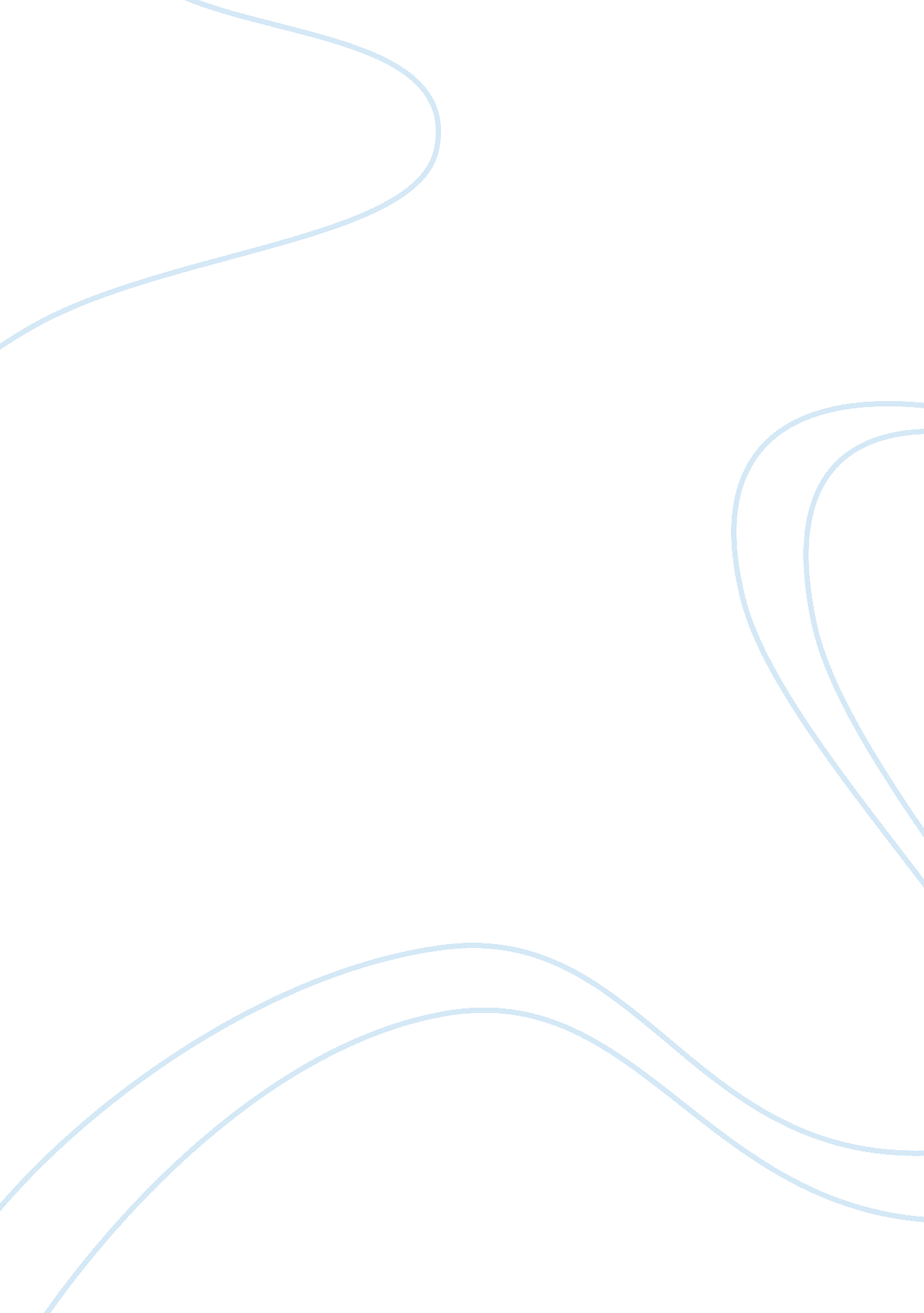 Variable and fixed costsScience, Mathematics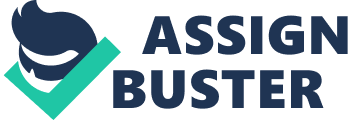 Contribution Margin Income ment Following is the contribution income ment of Herrested Company for the year ending December 31, In this income statement, all the variable costs are first deducted from total sales to get a contribution margin figure. After that, all the fixed expenses are then deducted from contribution margin figure to reach at the net income figure. In year 2011, Herrested Company earned contribution margin of $60 per unit or $480, 000 in total with the net income of $180, 000. 
Herrested Company 
Contribution Margin Income Statement 
For the period ending December 31, 2011 





per unit 
No. of units sold 
Total 
Sales 
250 
8, 000 
2, 000, 000 
Variable Cost 

Direct Material 
100 

Direct Labor 
50 

Variable Overhead 
30 

Variable – Selling & Admin 
10 

Total Variable Cost 
190 
8, 000 
1, 520, 000 
Contribution 
60 
8, 000 
480, 000 
Fixed – Overhead 
200, 000 
Fixed – Selling & Admin 
100, 000 
Net Income 
180, 000 




If the selling price per unit is increased to $280, it will result in the increase of contribution margin per unit such that it would increase from $60 to $90 per unit or $720, 000 in total. Similarly, the net income will also increase from $180, 000 to $420, 000. 
Herrested Company 
Contribution Margin Income Statement 
For the period ending December 31, 2011 





per unit 
No. of units sold 
Total 
Sales 
280 
8, 000 
2, 240, 000 
Variable Cost 

Direct Material 
100 

Direct Labor 
50 

Variable Overhead 
30 

Variable – Selling & Admin 
10 

Total Variable Cost 
190 
8, 000 
1, 520, 000 
Contribution 
90 
8, 000 
720, 000 
Fixed – Overhead 
200, 000 
Fixed – Selling & Admin 
100, 000 
Net Income 
420, 000 




The formula to calculate the break even number of units is fixed cost divided by contribution margin per unit (Garrison et al, 2009). At a selling price of $250 per unit and direct material cost per unit of $100, the breakeven number of units, are 5, 000. If Herrested Company wants to remain at no profit/no loss position, it would at least need to produce 5, 000 units which would be exactly enough to cover the associated fixed costs. 
If direct material cost is increased to $120 per unit, it will reduce the contribution margin per unit from $60 per unit to $40 per unit. As a result, the new breakeven quantity would be 7, 500 units. Following are the computations of breakeven units at both the contribution margin per unit of $60 and $40 respectively: 
Breakeven units 
= 
Fixed Cost / Contribution Margin per unit 
= 
300, 000 
= 
5, 000 

60 



Breakeven units 
= 
Fixed Cost / Contribution Margin per unit 
= 
300, 000 
= 
7, 500 




40 


References 
Garrison, Ray H., Noreen, Eric W. & Brewer Peter C. (2009). Managerial Accounting. 13th ed. United States: McGraw-Hill/Irwin. 